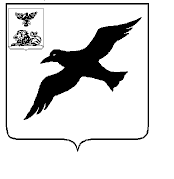 ОТЧЕТО РЕЗУЛЬТАТАХ КОНТРОЛЬНОГО МЕРОПРИЯТИЯот 12.02.2021г. «Проверка финансово-хозяйственной деятельности МБОУ «Горьковской  ООШ» за 2019 год».1. Основание для проведения контрольного мероприятия: распоряжение контрольно-счетной комиссии Грайворонского городского округа №1 от 15.01.2021 года.2. Объект (объекты) контрольного мероприятия: МБОУ «Горьковская общеобразовательная школа» Грайворонского района.3. Срок проведения контрольного мероприятия с 18.01.2021г. по 18.02.2021г.4. Проверяемый период деятельности:  2019 год.5. Объем проверенных средств – 11млн. 758 тыс. руб.6. По результатам контрольного мероприятия установлено следующее: 1. При выборочной проверке начисления заработной платы работникам МБОУ «Горьковская ООШ» установлено, что учителю Стоянова Н.А. с сентября по декабрь 2019 года необоснованно начислялась надбавка за «обучение на дому» в сумме 1487,50 руб. в месяц. Общая сумма 5950,0 руб. подлежит возврату.	2. При выборочной проверке распределения стимулирующей части ФОТ установлено, что не разработаны показатели критериев для работников дошкольных учреждений (нарушение гл.6 Постановления правительства Белгородской области от 24.12.2007г №291-пп). В связи с этим, работникам детского сада стимулирующая надбавка устанавливалась без всякого основания, а не по результатам профессиональной деятельности.	 Так старшему воспитателю детского сада Кириченко Л.И. в тарификационном списке на 01.09.2019 года установлена стимулирующая надбавка в размере  96 балов на сумму 11 522,65 рублей, что составляет 72,5% от базовой заработной платы работника.	За период с сентября по декабрь 2019г начислено 11522,65х4=46090,56руб. Данная сумма является необоснованно начисленной заработной платой.	3. В 2019 году по Горьковской ООШ было перечислен налог на доходы физических лиц на 20 000,0 рублей больше, чем удержано из заработной платы работников. Возврат переплаты НДФЛ в 2019 году не произведен.	 Вывод: Сумма 20 000,0 рублей является неправомерным  использованием  бюджетных средств, т.к. была перечислена сверх лимитов бюджетных обязательств (удержанного налога на доходы в 2019 году) и не возвращена в бюджет (ст. 162 п.2  БК РФ: «Бюджетные полномочия получателя бюджетных средств: п.2. принимает и (или) исполняет в пределах доведенных лимитов бюджетных обязательств и (или) бюджетных ассигнований бюджетные обязательства»). 	Так как документы по возврату в 2020 году  переплаты в 2019 году  налога на доходы физических лиц  МБОУ «Горьковская ООШ», в сумме 20 000,0 рублей,  комиссии не предоставлены, данная сумма является потерями бюджета данного учреждения.	4. В главной книге МБОУ «Горьковская ООШ» не выводятся дебетовые или кредитовые остатки на начало следующего периода (нарушение Приказа Минфина России от 30.03.2015г. №52н  «Об утверждении форм первичных учетных документов и регистров бухгалтерского учета, применяемых органами местного самоуправления……».	5. В нарушение Приказа Минфина России от 30.03.2015г в Учетной политике учреждения  периодичность формирования главной книги указана: ежегодно, а не ежемесячно, как указано в  Приказе Минфина России от 30.03.2015г. №52н «Об утверждении форм первичных учетных документов и регистров бухгалтерского учета, применяемых органами местного самоуправления…». «Периодичность формирования Главных книг (ф. 0504072) уполномоченными организациями (централизованной бухгалтерией) определяется единой учетной политикой централизованного учета, но не реже чем один раз в месяц (по завершению отчетного периода)».		6. Журнал операций  с поставщиками и подрядчиками ведется по Горьковской ООШ с нарушением приказа Минфина России от 30.03.2015г №52н. Согласно приказу Минфина: «Журнал операций (ф. 0504071) открывается путем перенесения остатков на начало периода. В журнале операций  (ф.0504071) отражаются обороты за весь период, выводятся остатки  на конец периода и формируются обороты для переноса в Главную книгу (ф. 0504072)». Остатки по журналу операций  №4 по Горьковской ООШ не сформированы. Определить дебиторов и кредиторов на конец проверяемого периода не представляется возможным.Нарушения	1. Необоснованно начислена заработная плата на сумму 52040,56 руб.	2. Неправомерное использование бюджетных средств – 20 000,0 руб.	3. Потери бюджета 2019 года – 20 000,0 руб.	4. Нарушение Приказа Минфина России  № 52н по ведению главной книги и журнала операций ф. 0504072.	5. Не разработаны показатели критериев для работников дошкольных учреждений (нарушение гл.6 Постановления правительства Белгородской области от 24.12.2007г №291-пп).Устранено.1. В феврале 2021г произведен перерасчет зарплаты Стояновой Н.А., сумма 5950,0 возвращена в бюджет.2.  Ведется процедура возврата 20000,0 руб. в бюджет (в марте - апреле 2021г)3. Главная книга и ЖО ф. 0504072  приведены в соответствие с  Приказом №52н.4. Разработаны критерии для работников дошкольного образования.Наказания.Выговор  директору, главному бухгалтеру и бухгалтеру  МКУ «ЦБУ и ОД».КОНТРОЛЬНО-СЧЕТНАЯ  КОМИССИЯ ГРАЙВОРОНСКОГО ГОРОДСКОГО ОКРУГАул. Комсомольская ,21, г. Грайворон, Белгородская область, 309370                         тел (47261) 45164 электронная почта: sovdep@gr.belregion.ru                 Председатель     контрольно-счетной комиссииГрайворонского городского округаПриходченко Н.А. 